Агния Львовна Барто (1906-1981)-  русская детская поэтесса (дети е стихи учили наизусть), писательница, киносценаристка.-она стала любимым автором для многих поколений детей.- Советское правительство высоко ценило поэтический труд Агнии Барто (она лауреат Государственной, Ленинской и Сталинской премии)Биография:- Училась в гимназии и одновременно в балетной школе.- Первым мужем Агнии Львовны был поэт Павел Барто. Совместно с ним она написала три стихотворения — «Девочка-рёвушка», «Девочка чумазая» и «Считалочка».- у них родился сын Эдгар (Гарик), погиб в возрасте 18 лет (на велосипеде)Творчество:-она брала своё начало у источников народного творчества- она очень популярна среди детей (у неё горы писем от малышей. Ребёнок пишет первое в своей жизни письмо — не родным, не знакомым, а своей писательнице) - её голос слышали по радио и телевидению- она была очень разносторонняя: президент Ассоциации искусства и литературы для детей при Союзе обществ дружбы с зарубежными странами представляет наше искусство для детей за границей, пропагандирует его, завязывает связи с нашими друзьями за рубежомбыла депутатом Моссовета, и заседателем в народном суде, и членом редколлегий журналов и издательствВо время Отечественной войны Барто часто выступала по радио в Москве и СвердловскеПисала военные стихи, статьи, очерки. (писала стихи для газеты)написала сценарий комедии "Подкидыш"-е стиль: тиль очень лёгкий (стихи нетрудно читать и запоминать детям)спользует умную педагогическую тактику - талантливый педагог всегда опирается на своё знание психологии ребёнка, на свой жизненный опыт и умеет ставить перед собой воспитательные задачи никогда не упускает из виду основную большую цель — учить ребёнка думать и чувствовать, любить родной язык, слышать и понимать музыку стиха и мысль поэта.оптимистический (её весёлый юмор) Барто живо восприняла слова Горького о том, что «с ребёнком надо говорить забавно», она знает, что у детей всё начинается с игры, она любит в поэзии игру со словом и игру с вещами, но она не хочет только «забавлять» ребёнка, она — занимается воспитанием ребнкаПосле чтения е стихов ребнок становиться сильнее, взрослее и духовно богаче. (игра умная, осмысленная, дающая простор воображения, за игру радостную, дающую ребёнку ощущение)на говорит остроумно (пишет стихи «на вырост» (s předstihem věku) — и это, очевидно, удлиняет их жизнь)героизмИнтонация: живая, свободная, «разговорная» рождает контакт между поэтом и детской аудиторией — недаром Барто одна из первых в детской литературе пошла по стопам Маяковского.-Основная заслуга А. Барто в детской литературе — утверждение и развитие сатирического жанра, начало которому положено в поэзии для детей сказками Маяковского.Во своих произведениях использует:Смех — (Она знает, что дети любят шуткуНо Барто смеётся над ребятами весело и не зло!Возбуждение - возбуждает чувство человеческого достоинства в каждом малыше. (насмешка для ребёнка часто страшнее всякого наказания и, уж конечно, действеннее любой нотации, любого наставления)Вера в детей - она знает, что дети растут и меняются, у них есть время исправиться, отделаться от своих дурных привычек, у них всё впереди, они не безнадёжны в дурных поступках и могут стать иными, она верит, что они могут вырасти настоящими людьми, самостоятельными и честными, хорошими товарищами и работниками на родной земле.Насмешки (výsměchy)-  в е стихах не ранят, не убивают, но заставляют как бы со стороны оглянуться на себя и увидеть в себе самом что-то такое, над чем можно посмеяться вместе со всеми, внутренне устыдившись и раскаявшись.Разнообразна  сатира — можно проследить, как она развивалась и углублялась. 1, Сначала это было высмеивание какой-то одной смешной черты в человеке (например, «Болтунья»); 2, затем цельный сатирический портрет («Наш сосед Иван Петрович»); 3,потом поэт высмеивал уже само явление в нашей жизни — вспомним «Лёшеньку», который учит уроки, словно делает родным одолжение; вспомним ребят, насчитывающих себе «очки» за добрые поступки («Три очка за старичка»- 3 body za puštění pána sednout v tramvaji)Повинные (provinilí) взрослые - очень часто в нездоровых явлениях в жизни наших детей повинны бывают взрослые, — сатира Барто поэтому иногда имеет двойной адрес, нацелена и на тех родителей, кто не думает о силе дурного примера и не видит, как портит характер своего ребёнка. Это делает сатиру Барто ещё действеннее. Тем более, что автор в таких случаях тактичен, и «подтекст», который дойдёт до взрослого, не заставит догадаться ребёнка, что тут намёк на маму или папу.Произведения:Первые опубликованные стихотворения: «Китайчонок Ван Ли» и «Мишка-воришка»  Сборники: «Стихи детям», «За цветами в зимний лес» «Братишки» –очень известна!(посвяшено детям всех народов, отцы которых погибли в борьбе за свободу), «Мальчик наоборот», «Игрушки», «Снегирь».Стихотворение испанских циклов: «Над морем зведы» «Я с тобой»кинокомедия «Слон и верёвочка», «Алёша Птицын вырабатывает характер», «Чёрный котёнок» и «10 000 мальчиков».Стихотрворение: «Есть такой городок», «Вовка — добрая душа»«Записки детского поета!- В последние годы Агния Барто отдаёт много сил и времени глубоко человечному делу, которое она так коротко и верно назвала в своей книге «Найти человека!» (вела на Радио Маяк программу «Найти человека» о поисках семей детей, потерявшихся во время Великой Отечественной войны). На основе программы была написана прозаическая книга «Найти человека» (1968), показывающая любовь к детям и понимание детской психологии.-Поэту посчастливилось: музыку их песен на слова Барто написали такие талантливые и известные композиторы, как С. Прокофьев, Д. Кабалевский, (Рефреном в песне каждой матери звучит обрашение: (е текст) «Подрастай, сынок, У тебя есть братья, Ты не одинок. Будешь вместе с ними Ты в огне и дыме, С ними победишь.»)
-Стихи А. Барто переведены на 72 языка и печатаются в разных странах.Козлёнок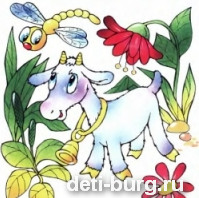 У меня живёт козлёнок,Я сама его пасу.Я козлёнка в сад зелёныйРано утром отнесу.Он заблудится в саду —Я в траве его найду.ЗайкаЗайку бросила хозяйка —Под дождём остался зайка.Со скамейки слезть не мог,Весь до ниточки промок.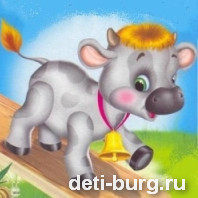 БычокИдёт бычок, качается,Вздыхает на ходу:— Ох, доска кончается,Сейчас я упаду!http://deti-burg.ru/stihi-2/barto-a/barto-stihi-dlya-malenkih